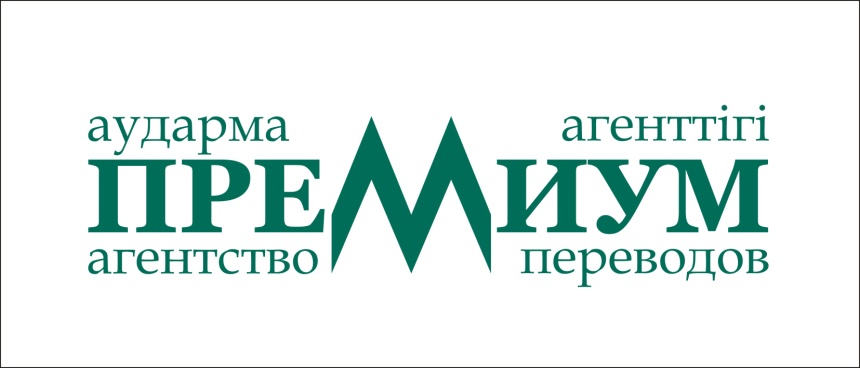 КОММЕРЧЕСКОЕ ПРЕДЛОЖЕНИЕ Позвольте поблагодарить Вас  за оказанное внимание к деятельности  нашей компании.Агентство переводов «ПреМиум»  является  одной  из  ведущих компаний на рынке языковых переводов.Для клиентов, работающих с  нами по  договору, мы  предоставляем возможность скидок и гибкую дифференцированную систему оплаты.Настоящим обращением, Наша компания предлагает Вашей организации взаимовыгодное сотрудничество по индивидуальным ценам, указанным в прайс-листе.Стоимость перевода рассчитывается, исходя из стоимости 1 переводческой страницы, равной  1800 знаков без пробелов. Цены указаны без учета НДС.Срок выполнения заказа 8-10 страниц за 1 рабочий день. В стоимость работ включена стоимость перевода текста переводчиком, специализирующимся в тематике перевода, вычитка редактором/корректором, распечатка, ксерокопия  и при необходимости  печать центра и курьерская доставка.Нотариальное заверение и заверение печатью компании возможно только для нотариальных переводов, выполненных переводчикам АГЕНСТВА ПЕРЕВОДОВ « ПреМиум»Стоимость перевода рассчитывается, исходя из стоимости 1 переводческой страницы, равной 1800 знаков без пробелов. Цены указаны без учета НДС.С уважением и надеждой на дальнейшее плодотворное  сотрудничество,Агентство переводов «Премиум»                    ПРЕЙСКУРАНТПРЕЙСКУРАНТПРЕЙСКУРАНТПРЕЙСКУРАНТПРЕЙСКУРАНТПРЕЙСКУРАНТ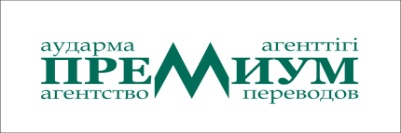 НАИМЕНОВАНИЕ ЯЗЫКАЗа 1 стр. (цены  в ТЕНГЕ)За 1 стр. (цены  в ТЕНГЕ)За 1 стр. (цены  в ТЕНГЕ)За 1 стр. (цены  в ТЕНГЕ)За 1 стр. (цены  в ТЕНГЕ)Иностр/русскИностр/русскИностр/русскИностр/русскРусск/инострАнглийский15001500150015001500Арабский30003000300030003000Болгарский30003000300030003000Венгерский40004000400040004000Грузинский40004000400040004000Греческий40004000400040004000Испанский30003000300030003000Итальянский30003000300030003000Иврит45004500450045004500Китайский30003000300030003000КорейскийКорейский3500350035003500КыргызскийКыргызский1800180018001800КазахскийКазахский1300130013001300ЛатинскийЛатинский6000600060006000МонгльскийМонгльский4500450045004500Немецкий18001800180018001800Польский30003000300030003000Португальский40004000400040004000Таджикский40004000400040004000Туркменский40004000400040004000Турецкий20002000200020002000Узбекский20002000200020002000Французский180018001800180018002000Фарси30003000300030003000Чешский40004000400040004000Шведский40004000400040004000Японский40004000400040004000НАЙМ УСТНОГО ПЕРЕВОДЧИКА:НАЙМ УСТНОГО ПЕРЕВОДЧИКА:НАЙМ УСТНОГО ПЕРЕВОДЧИКА:НАЙМ УСТНОГО ПЕРЕВОДЧИКА:НАЙМ УСТНОГО ПЕРЕВОДЧИКА:НАЙМ УСТНОГО ПЕРЕВОДЧИКА:Синхронный переводСинхронный переводСинхронный переводмин. пол дня2000020000Последовательный переводПоследовательный переводПоследовательный переводмин. 2 часа10000 10000 